Zpravodaj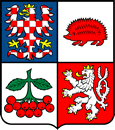 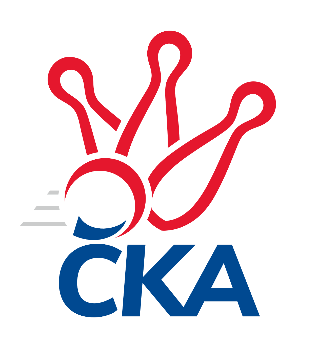 kuželkářského svazu Kraje VysočinaKrajský přebor Vysočina 2022/2023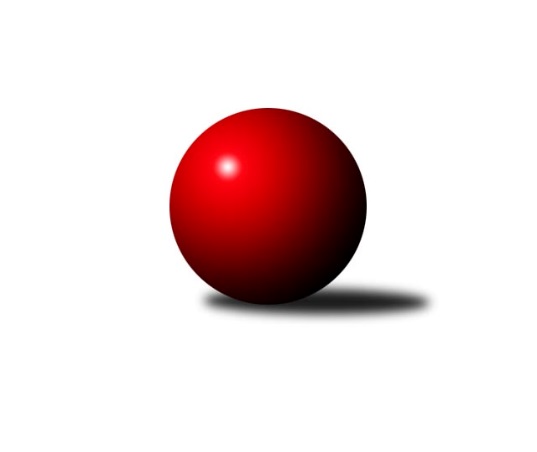 Č.13Ročník 2022/2023	19.2.2023Nejlepšího výkonu v tomto kole: 2703 dosáhlo družstvo: KK Slavoj Žirovnice BVýsledky 13. kolaSouhrnný přehled výsledků:TJ Nové Město na Moravě B	- TJ Spartak Pelhřimov B	6:2	2509:2457	8.0:4.0	17.2.KK Slavoj Žirovnice B	- TJ Slovan Kamenice nad Lipou E	6:2	2703:2681	6.0:6.0	17.2.TJ BOPO Třebíč A	- TJ Slovan Kamenice nad Lipou B	7:1	2582:2350	11.0:1.0	18.2.TJ Třebíč C	- TJ Sokol Cetoraz 		dohrávka		24.3.Tabulka družstev:	1.	TJ BOPO Třebíč A	11	10	0	1	65.0 : 23.0	81.5 : 50.5	2612	20	2.	TJ Nové Město na Moravě B	11	8	0	3	53.0 : 35.0	66.0 : 66.0	2501	16	3.	TJ Spartak Pelhřimov B	12	7	0	5	51.0 : 45.0	79.5 : 64.5	2577	14	4.	KK Slavoj Žirovnice B	12	6	0	6	52.5 : 43.5	75.5 : 68.5	2575	12	5.	TJ Slovan Kamenice nad Lipou E	12	5	1	6	46.0 : 50.0	70.0 : 74.0	2589	11	6.	TJ Třebíč C	11	4	0	7	37.0 : 51.0	52.0 : 80.0	2511	8	7.	TJ Sokol Cetoraz	10	3	1	6	31.0 : 49.0	60.0 : 60.0	2504	7	8.	KK Jihlava C	11	3	1	7	37.5 : 50.5	60.5 : 71.5	2492	7	9.	TJ Slovan Kamenice nad Lipou B	12	3	1	8	35.0 : 61.0	67.0 : 77.0	2452	7Podrobné výsledky kola:	TJ Nové Město na Moravě B	2509	6:2	2457	TJ Spartak Pelhřimov B	Michaela Vaníčková	 	 206 	 219 		425 	1:1	 418 		209 	 209		Jan Hruška	Zdeněk Topinka	 	 223 	 213 		436 	2:0	 411 		207 	 204		Milan Kalivoda	Josef Šebek	 	 209 	 217 		426 	2:0	 391 		185 	 206		Igor Vrubel	Jiří Faldík	 	 216 	 217 		433 	2:0	 401 		209 	 192		Jaroslav Benda	Roman Svojanovský	 	 213 	 202 		415 	0:2	 453 		223 	 230		Josef Fučík	Anna Partlová	 	 185 	 189 		374 	1:1	 383 		196 	 187		Bohumil Nentvichrozhodčí:  Vedoucí družstevNejlepší výkon utkání: 453 - Josef Fučík	KK Slavoj Žirovnice B	2703	6:2	2681	TJ Slovan Kamenice nad Lipou E	František Housa	 	 233 	 209 		442 	1:1	 444 		221 	 223		Petra Schoberová	Vilém Ryšavý	 	 233 	 229 		462 	1:1	 449 		217 	 232		Milan Podhradský	Stanislav Šafránek	 	 209 	 232 		441 	0:2	 488 		238 	 250		Jan Podhradský	Daniel Bašta	 	 214 	 232 		446 	1:1	 441 		229 	 212		Petr Bína	Jan Bureš	 	 236 	 235 		471 	1:1	 438 		192 	 246		David Schober ml.	Tomáš Váňa	 	 226 	 215 		441 	2:0	 421 		222 	 199		Jaroslav Šindelář ml.rozhodčí: Libor KočovskýNejlepší výkon utkání: 488 - Jan Podhradský	TJ BOPO Třebíč A	2582	7:1	2350	TJ Slovan Kamenice nad Lipou B	Petr Zeman	 	 203 	 233 		436 	2:0	 392 		173 	 219		Michal Berka	Kamil Polomski *1	 	 188 	 191 		379 	1:1	 386 		169 	 217		Pavel Zedník	Bohumil Drápela	 	 234 	 225 		459 	2:0	 377 		191 	 186		David Schober st.	Miroslav Mátl	 	 211 	 202 		413 	2:0	 365 		172 	 193		Filip Schober	Filip Šupčík	 	 230 	 225 		455 	2:0	 406 		215 	 191		Milan Podhradský ml.	Vladimír Dřevo	 	 225 	 215 		440 	2:0	 424 		212 	 212		Miroslav Votápekrozhodčí:  Vedoucí družstevstřídání: *1 od 51. hodu Markéta ZemanováNejlepší výkon utkání: 459 - Bohumil DrápelaPořadí jednotlivců:	jméno hráče	družstvo	celkem	plné	dorážka	chyby	poměr kuž.	Maximum	1.	Miroslava Matejková 	TJ Spartak Pelhřimov B	447.05	303.2	143.9	5.9	4/6	(466)	2.	Tomáš Váňa 	KK Slavoj Žirovnice B	446.08	301.7	144.4	4.6	6/6	(481)	3.	Marcel Berka 	TJ Sokol Cetoraz 	445.20	299.4	145.8	5.7	5/5	(462)	4.	Josef Fučík 	TJ Spartak Pelhřimov B	444.71	302.1	142.6	4.8	6/6	(473)	5.	Jan Podhradský 	TJ Slovan Kamenice nad Lipou E	443.24	297.8	145.5	5.5	5/6	(488)	6.	Tomáš Dejmek 	KK Jihlava C	440.73	303.2	137.6	6.9	4/5	(463)	7.	Michaela Vaníčková 	TJ Nové Město na Moravě B	440.46	296.5	143.9	5.4	5/5	(486)	8.	Petr Bína 	TJ Slovan Kamenice nad Lipou E	439.33	298.4	140.9	6.1	6/6	(481)	9.	Vladimír Dřevo 	TJ BOPO Třebíč A	438.45	303.1	135.3	5.2	7/8	(451)	10.	Vilém Ryšavý 	KK Slavoj Žirovnice B	437.38	307.2	130.2	6.4	4/6	(465)	11.	Filip Šupčík 	TJ BOPO Třebíč A	436.75	298.6	138.1	5.0	8/8	(465)	12.	Jan Bureš 	KK Slavoj Žirovnice B	436.50	298.3	138.2	6.6	4/6	(489)	13.	Miroslav Mátl 	TJ BOPO Třebíč A	436.10	304.5	131.5	4.9	7/8	(466)	14.	Vladimír Kantor 	TJ Třebíč C	436.00	302.7	133.3	6.8	5/7	(454)	15.	Kamil Polomski 	TJ BOPO Třebíč A	434.86	295.6	139.3	6.0	7/8	(467)	16.	Milan Podhradský 	TJ Slovan Kamenice nad Lipou E	434.76	300.8	134.0	5.2	6/6	(463)	17.	Pavel Kohout 	TJ Třebíč C	433.17	296.3	136.9	5.0	6/7	(475)	18.	Miroslav Votápek 	TJ Slovan Kamenice nad Lipou B	432.43	294.6	137.9	5.6	6/6	(472)	19.	David Schober  ml.	TJ Slovan Kamenice nad Lipou E	432.31	297.6	134.7	3.8	6/6	(478)	20.	Jiří Macko 	KK Jihlava C	431.43	300.7	130.7	7.3	5/5	(476)	21.	Aneta Kusiová 	KK Slavoj Žirovnice B	431.29	302.1	129.2	6.5	6/6	(463)	22.	Zdeněk Januška 	KK Slavoj Žirovnice B	430.92	295.8	135.1	4.5	6/6	(465)	23.	Bohumil Nentvich 	TJ Spartak Pelhřimov B	430.58	295.8	134.8	5.4	6/6	(459)	24.	Michal Kuneš 	TJ Třebíč C	429.83	291.1	138.8	6.3	6/7	(453)	25.	Anna Partlová 	TJ Nové Město na Moravě B	427.82	299.5	128.3	7.9	4/5	(468)	26.	Jaroslav Benda 	TJ Spartak Pelhřimov B	427.27	296.5	130.8	7.5	6/6	(459)	27.	Petr Zeman 	TJ BOPO Třebíč A	426.19	295.0	131.2	7.3	7/8	(462)	28.	Jan Škrampal 	TJ Slovan Kamenice nad Lipou E	425.89	294.4	131.5	5.9	5/6	(487)	29.	Jaroslav Lhotka 	TJ Sokol Cetoraz 	425.04	289.6	135.5	4.8	5/5	(481)	30.	Igor Vrubel 	TJ Spartak Pelhřimov B	424.86	294.4	130.4	7.0	5/6	(454)	31.	Jan Grygar 	TJ BOPO Třebíč A	423.08	297.0	126.1	6.8	6/8	(466)	32.	Jaroslav Šindelář  ml.	TJ Slovan Kamenice nad Lipou E	421.95	277.1	144.9	5.5	6/6	(454)	33.	Jaroslav Nedoma 	KK Jihlava C	419.88	289.3	130.6	6.5	4/5	(452)	34.	Josef Šebek 	TJ Nové Město na Moravě B	419.82	283.8	136.1	7.6	4/5	(469)	35.	Stanislav Šafránek 	KK Slavoj Žirovnice B	418.40	295.7	122.7	9.3	5/6	(459)	36.	Milan Gregorovič 	TJ Třebíč C	416.94	288.4	128.6	7.4	7/7	(473)	37.	Daniel Bašta 	KK Slavoj Žirovnice B	416.61	289.3	127.3	7.0	6/6	(446)	38.	Roman Svojanovský 	TJ Nové Město na Moravě B	416.14	288.1	128.0	7.7	5/5	(455)	39.	Zdeněk Topinka 	TJ Nové Město na Moravě B	416.13	283.8	132.4	6.7	4/5	(460)	40.	Radek Čejka 	TJ Sokol Cetoraz 	415.81	296.8	119.1	8.6	4/5	(443)	41.	Vladimír Berka 	TJ Sokol Cetoraz 	412.95	288.8	124.2	7.8	5/5	(452)	42.	Milan Podhradský  ml.	TJ Slovan Kamenice nad Lipou B	412.53	287.2	125.4	7.3	5/6	(452)	43.	Pavel Zedník 	TJ Slovan Kamenice nad Lipou B	412.14	287.0	125.1	8.9	6/6	(472)	44.	Patrik Berka 	TJ Sokol Cetoraz 	409.36	288.7	120.7	8.6	5/5	(442)	45.	Filip Schober 	TJ Slovan Kamenice nad Lipou B	406.02	286.6	119.5	9.6	6/6	(458)	46.	Luboš Strnad 	KK Jihlava C	404.50	284.8	119.8	11.1	4/5	(443)	47.	David Schober  st.	TJ Slovan Kamenice nad Lipou B	404.39	288.1	116.3	9.2	6/6	(470)	48.	Michal Berka 	TJ Slovan Kamenice nad Lipou B	400.94	291.3	109.7	10.4	6/6	(443)	49.	Jaroslav Kasáček 	TJ Třebíč C	397.40	280.6	116.8	12.2	5/7	(452)	50.	Dušan Macek 	TJ Sokol Cetoraz 	396.12	277.7	118.5	10.4	5/5	(463)	51.	Simona Matulová 	KK Jihlava C	392.00	285.9	106.1	11.7	4/5	(432)	52.	Milan Lenz 	TJ Třebíč C	388.10	275.9	112.2	14.3	5/7	(416)	53.	Jiří Faldík 	TJ Nové Město na Moravě B	386.28	269.8	116.5	11.4	5/5	(433)		Tomáš Fürst 	KK Jihlava C	485.00	320.5	164.5	3.5	1/5	(488)		Bohumil Drápela 	TJ BOPO Třebíč A	477.88	311.5	166.4	2.0	4/8	(512)		Karel Uhlíř 	TJ Třebíč C	455.00	318.0	137.0	6.9	4/7	(493)		Karel Hlisnikovský 	TJ Nové Město na Moravě B	450.00	289.0	161.0	6.0	1/5	(450)		Stanislav Kropáček 	TJ Spartak Pelhřimov B	445.00	292.0	153.0	5.0	1/6	(464)		Petra Schoberová 	TJ Slovan Kamenice nad Lipou E	444.00	322.0	122.0	6.0	1/6	(444)		Jiří Partl 	TJ Nové Město na Moravě B	439.00	291.5	147.5	3.0	1/5	(445)		Šárka Vacková 	KK Jihlava C	433.00	304.8	128.2	9.1	2/5	(445)		Jan Hruška 	TJ Spartak Pelhřimov B	432.00	301.5	130.5	7.0	2/6	(446)		Markéta Zemanová 	TJ BOPO Třebíč A	428.50	309.5	119.0	7.5	2/8	(460)		František Novotný 	TJ Sokol Cetoraz 	427.67	287.2	140.4	6.9	3/5	(450)		Jozefína Vytisková 	TJ Spartak Pelhřimov B	425.93	300.2	125.7	8.6	3/6	(450)		Vladimír Dvořák 	KK Jihlava C	422.89	289.4	133.5	6.7	3/5	(484)		Karel Slimáček 	KK Jihlava C	420.00	280.0	140.0	3.5	2/5	(423)		Pavel Šplíchal 	TJ BOPO Třebíč A	418.00	273.0	145.0	3.0	1/8	(421)		Lucie Hlaváčová 	TJ Nové Město na Moravě B	415.00	290.0	125.0	9.0	1/5	(415)		Václav Rychtařík  nejml.	TJ Slovan Kamenice nad Lipou E	413.00	303.0	110.0	9.0	1/6	(423)		Josef Směták 	TJ Spartak Pelhřimov B	411.20	290.8	120.4	7.5	3/6	(436)		Milan Kalivoda 	TJ Spartak Pelhřimov B	411.00	286.0	125.0	10.0	1/6	(411)		Jan Švarc 	TJ Slovan Kamenice nad Lipou E	410.50	285.0	125.5	7.0	2/6	(439)		Tomáš Brátka 	TJ Třebíč C	410.17	300.8	109.3	12.2	4/7	(459)		Aleš Hrstka 	TJ Nové Město na Moravě B	407.00	282.2	124.8	9.2	3/5	(415)		Jakub Toman 	KK Jihlava C	399.00	294.0	105.0	10.0	1/5	(399)		Martin Michal 	TJ Třebíč C	398.50	278.3	120.2	9.3	3/7	(427)		Radana Krausová 	KK Jihlava C	396.50	289.0	107.5	9.0	2/5	(409)		František Housa 	KK Slavoj Žirovnice B	395.33	281.0	114.3	13.0	2/6	(442)		Ondřej Votápek 	TJ Slovan Kamenice nad Lipou B	391.00	276.0	115.0	12.0	1/6	(391)		Jiří Čamra 	TJ Spartak Pelhřimov B	374.00	268.0	106.0	17.0	1/6	(374)		Romana Čopáková 	KK Jihlava C	369.00	272.7	96.3	13.3	3/5	(388)		Aleš Schober 	TJ Slovan Kamenice nad Lipou B	359.00	273.0	86.0	17.0	1/6	(359)		Pavel Vaníček 	TJ Slovan Kamenice nad Lipou B	325.00	250.0	75.0	19.0	1/6	(325)Sportovně technické informace:Starty náhradníků:registrační číslo	jméno a příjmení 	datum startu 	družstvo	číslo startu18445	Milan Kalivoda	17.02.2023	TJ Spartak Pelhřimov B	1x17413	Jan Hruška	17.02.2023	TJ Spartak Pelhřimov B	2x21697	František Housa	17.02.2023	KK Slavoj Žirovnice B	2x24616	Petra Schoberová	17.02.2023	TJ Slovan Kamenice nad Lipou E	2x22584	Markéta Zemanová	18.02.2023	TJ BOPO Třebíč A	1x
Hráči dopsaní na soupisku:registrační číslo	jméno a příjmení 	datum startu 	družstvo	Program dalšího kola:14. kolo			-- volný los --- TJ Třebíč C	24.2.2023	pá	17:30	TJ Sokol Cetoraz - TJ Slovan Kamenice nad Lipou B	24.2.2023	pá	19:00	TJ Spartak Pelhřimov B- KK Jihlava C	24.2.2023	pá	19:00	TJ Slovan Kamenice nad Lipou E- TJ Nové Město na Moravě B	25.2.2023	so	9:00	TJ BOPO Třebíč A- KK Slavoj Žirovnice B	Nejlepší šestka kola - absolutněNejlepší šestka kola - absolutněNejlepší šestka kola - absolutněNejlepší šestka kola - absolutněNejlepší šestka kola - dle průměru kuželenNejlepší šestka kola - dle průměru kuželenNejlepší šestka kola - dle průměru kuželenNejlepší šestka kola - dle průměru kuželenNejlepší šestka kola - dle průměru kuželenPočetJménoNázev týmuVýkonPočetJménoNázev týmuPrůměr (%)Výkon2xJan PodhradskýKamenice E4885xBohumil DrápelaBOPO A111.54594xJan BurešŽirovnice B4712xJan PodhradskýKamenice E111.424883xVilém RyšavýŽirovnice B4622xFilip ŠupčíkBOPO A110.534552xMilan GregorovičTřebíč C4594xJosef FučíkPelhřimov B109.824535xBohumil DrápelaBOPO A4594xJan BurešŽirovnice B107.544712xFilip ŠupčíkBOPO A4553xVladimír DřevoBOPO A106.88440